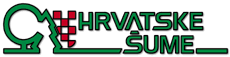 društvo s ograničenom odgovornošću                                                    	10000 Zagreb, Ulica kneza Branimira 1Uprava: Krunoslav Jakupčić, dipl. ing. šum. – predsjednik; Ante Sabljić, dipl. ing. šum. – član , mr.sc. Igor Fazekaš- član   •    MB 3631133  • OIB 69693144506  • Trgovački sud u Zagrebu (MBS 080251008)  • Temeljni kapital  1.171.670.000,00 kn, uplaćen u cijelosti • SWIFT: PBZGHR2X •                           IBAN: HR46 2340 0091 1001 0036 0 • Telefon: 01/4804 111 • Telefax: 01/4804 101 • pp 148, 10002 Zagreb • web: http://www.hrsume.hr • e-mail: direkcija@hrsume.hr  UPRAVA ŠUMA  PODRUŽNICA NOVA GRADIŠKA, STROSSMAYEROVA 11;   Tel.: 035 362-645,PREDMET:  Otkup ogrijevnog drvetaInformaciju o količini drvne mase i strukturi kupacaPoštovani, U tablici u privitku vam prilažem tablicu : Struktura prodane drvne mase Uprave šuma Podružnica Nova Gradiška za period 5 godina 2013. – 2017. godineU tabeli su navedene količine koje Vas zanimaju a to je tzv. Višemetrica u koloni : maloprodaja, ogrijevno drvo je u koloni samoizradaDrvo za biomasu je isporučeno po višegodišnjim ugovorima za kogeneraciju i kreću se godišnje oko 49.000 m3.Za tvornice peleta godišnje ugovorene količine kreću se oko 60.000 m3Tvrtkama za proizvodnju cijepanog drva  po godišnjim ugovorima isporuči se godišnje oko 40.000 m3.Za potrebe pučanstva uočen je trend povečanja potrebe za ogrijevnim drvetom pa je 2013. godine prodano 65 000 m3 ogrijevnog drva, a 2017. godine  84.000 m3,  s naglaskom da je smanjena potreba za ogrijevnim drvom u samoizradi ( demografske slika Slavonije gdje mladi odlaze, koji su bili sposobni raditi u šumi i izrađivati ogrjevno drvo u samoizradi kao i nedostatak licenciranih poduzetnika za izradu ogrijevnog drva koji bi isporučili građanima ogrijev kakav su naučili kupovati u tzv. metrici).Također napominjem da, iz socijalnih razloga, Hrvatske šume još od 2012. godine nisu dizale cijene ogrjeva za kućanstva. Svako se kućanstvo može obratiti nadležnoj šumariji i kupiti do 30 m3 ogrjevnog drva. Kako bi se i tu spriječila nezakonita preprodaja, provjerava se OIB kupca .Naša je dužnost osigurati ogrijevno drvo za građane , institucije i ustanove.Nadam se da sam bar djelomično zadovoljio tražene podatke, a za sve nejasnoće , podrobnija pojašnjenja i informacije stojim na raspolaganju.GodinaUgovor m3Ugovor m3kn/m3Maloprodaja(višemetrica)kn/m3Samoizradakn/m32013F,Pil. Tr.142.324,68753,98428,21361,956,71177,862013Ogrijevno drvo i biomasa111.889,60194,8725.871,28190,1939.755,80100,012014F,Pil. Tr.131.763,96691,34298,8456,35002014Ogrijevno drvo i biomasa129.509,21188,7320.614,76190,4647.129,60103,792015F,Pil. Tr.117.582,82610,61579,16267,771,041016,382015Ogrijevno drvo i biomasa141.425,52184,8719.537,36191,0754.549,37100,942016F,Pil. Tr.112.186,24598,65625,69258,36002016Ogrijevno drvo i biomasa134.219,26192,4829.641,43191,7449.293,24102,92017F,Pil. Tr.112.709,72551,271.458,53463,55285,85342,712017Ogrijevno drvo i biomasa171.031,80190,1839.623,16193,8944.489,71100,73